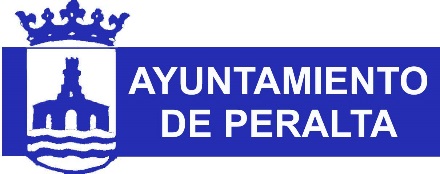  	     PLAZA PRINCIPAL, 131350 PERALTA (Navarra)TLF.: 948 750 005 / FAX: 948 750 028E-mail: informacion@aytoperalta.comANEXO IVDon/a: __________________________, con DNI n.º _____________________, y domicilio en_______________________________________________________________________En nombre y representación de la entidad ____________________, con CIF_________,y domicilio social en ______________________________________________________.Declara responsablemente ante el órgano competente para la concesión de la subvención solicitada al Ayuntamiento de Peralta para____________________________, que:Conforme al apartado 1 del art. 22 y art. 24 del Real Decreto 887/2006, de 21 de julio, la entidad que represento se encuentra al corriente en el cumplimiento de sus obligaciones tributarias estatales, autonómicas, locales y de Seguridad Social, según lo establecido en los art. 18 y 19 del Real Decreto 887/2006, de 21 de julio y en condiciones de acreditarlo conforme a los artículos 22 y 23 del mismo.En____________________, a___________ de _______________ de 20___(Firma del interesado)Fdo.: ___________________________________________________________________Protección de Datos: El responsable del tratamiento de  los datos registrados en este documento  es el Ayuntamiento de Peralta. La finalidad es la gestión de la subvención. Derechos: acceso, rectificación,  supresión y otros derechos como se indica en la información ampliada. La información ampliada sobre los fines y demás condiciones del tratamiento se indican en la DECIMOTERCERA   de las bases de la convocatoria y en el portal de transparencia de www.aytoperalta.com